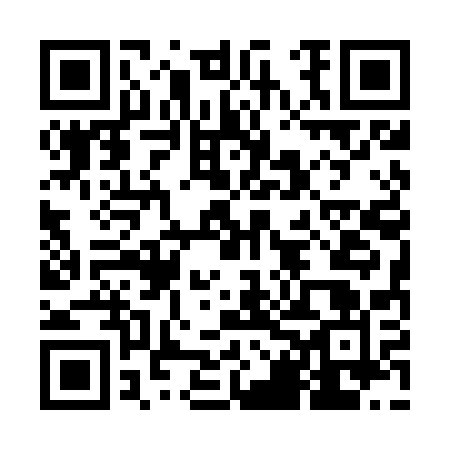 Ramadan times for Jarzabkowo, PolandMon 11 Mar 2024 - Wed 10 Apr 2024High Latitude Method: Angle Based RulePrayer Calculation Method: Muslim World LeagueAsar Calculation Method: HanafiPrayer times provided by https://www.salahtimes.comDateDayFajrSuhurSunriseDhuhrAsrIftarMaghribIsha11Mon4:184:186:1211:593:515:475:477:3512Tue4:164:166:1011:593:525:495:497:3713Wed4:134:136:0811:593:545:515:517:3914Thu4:114:116:0511:593:555:535:537:4115Fri4:084:086:0311:583:575:555:557:4316Sat4:064:066:0111:583:585:565:567:4517Sun4:034:035:5811:584:005:585:587:4718Mon4:004:005:5611:574:016:006:007:4919Tue3:583:585:5411:574:026:026:027:5120Wed3:553:555:5111:574:046:036:037:5321Thu3:523:525:4911:574:056:056:057:5522Fri3:503:505:4711:564:076:076:077:5723Sat3:473:475:4411:564:086:096:097:5924Sun3:443:445:4211:564:096:106:108:0125Mon3:413:415:4011:554:116:126:128:0326Tue3:393:395:3711:554:126:146:148:0527Wed3:363:365:3511:554:136:166:168:0728Thu3:333:335:3311:544:156:176:178:1029Fri3:303:305:3011:544:166:196:198:1230Sat3:273:275:2811:544:176:216:218:1431Sun4:244:246:2512:545:197:237:239:161Mon4:214:216:2312:535:207:247:249:192Tue4:184:186:2112:535:217:267:269:213Wed4:164:166:1812:535:227:287:289:234Thu4:134:136:1612:525:247:307:309:265Fri4:104:106:1412:525:257:317:319:286Sat4:064:066:1212:525:267:337:339:307Sun4:034:036:0912:525:277:357:359:338Mon4:004:006:0712:515:297:377:379:359Tue3:573:576:0512:515:307:387:389:3810Wed3:543:546:0212:515:317:407:409:40